	100 Spring Street	          	Fax: 660-366-4293 	Kim Oelrichs		Scott Gemes	Superintendent	 	Principal	660-366-4391	 	660-366-4621Section 504 of the Rehabilitation Act of 1973 assures handicapped students access to school meal service, even if special meals are needed because of their handicap.“Handicapped student” means any student who has a physical or mental impairment that substantially limits one or more major life activities, has a record of such impairment, or is regarded as having such impairment.If special meals are needed and requested, certification from a medical doctor must (1) verify that special meals are needed because of the handicap, and (2) prescribe the alternate foods and forms needed.Completion of the following by a student’s doctor will provide the necessary certification:NAME OF STUDENT FOR WHOM SPECIAL MEALS ARE REQUESTED:____________________________________	Foods Prescribed 	Form Allowed (e.g. fresh, baked, ground,                                                                     blended, etc.Meat & Meat AlternativeMilk & Milk Products-list anyalternativeBread & Cereal-list any alternativeFruits & Vegetables-list any alternativeOther Dietary Information & Directions- (list any foods to be avoided.)I certify that the above mentioned student is in need of special school meals prepared from the above-indicated foods and forms because of a handicap._______________________________________	DATE:  ____________________________Physician’s Signature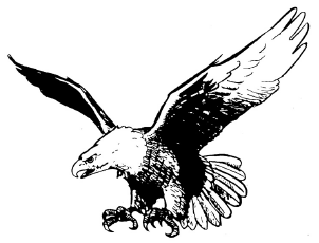 